Supplementary MaterialEnhanced ε-poly-L-lysine production by the synergistic effect of ε-poly-L-lysine synthetase overexpression and citrate in Streptomyces albulusAixia Wang1, Wenzhe Tian1, Lei Cheng2, Youqiang Xu2, Xiuwen Wang1*, Jiayang Qin1*, Bo Yu31College of Pharmacy, Binzhou Medical University, Yantai 264003, PR China2Beijing Engineering and Technology Research Center of Food Additives, Beijing Technology & Business University (BTBU), Beijing 100048, PR China3CAS Key Laboratory of Microbial Physiological and Metabolic Engineering, Institute of Microbiology, Chinese Academy of Sciences, Beijing 100101, PR China*Corresponding authorEmail addresses:AW: 406076940@qq.com; WT: 1158807207@qq.com;LC: chenglei@btbu.edu.cn; YX: xuyouqiang@btbu.edu.cn;XW: wangxiuwen0822@163.com;JQ: qinjysdu@163.com; BY: yub@im.ac.cnTable S1. Oligonucleotides used to construct overexpression plasmids.1The underlined sequence is RBS2.Table S2. Primers for qRT-PCR analysis with target gene informationFig. S1. Diagram of the integrative plasmids containing pls gene, strong promoter, and RBS2.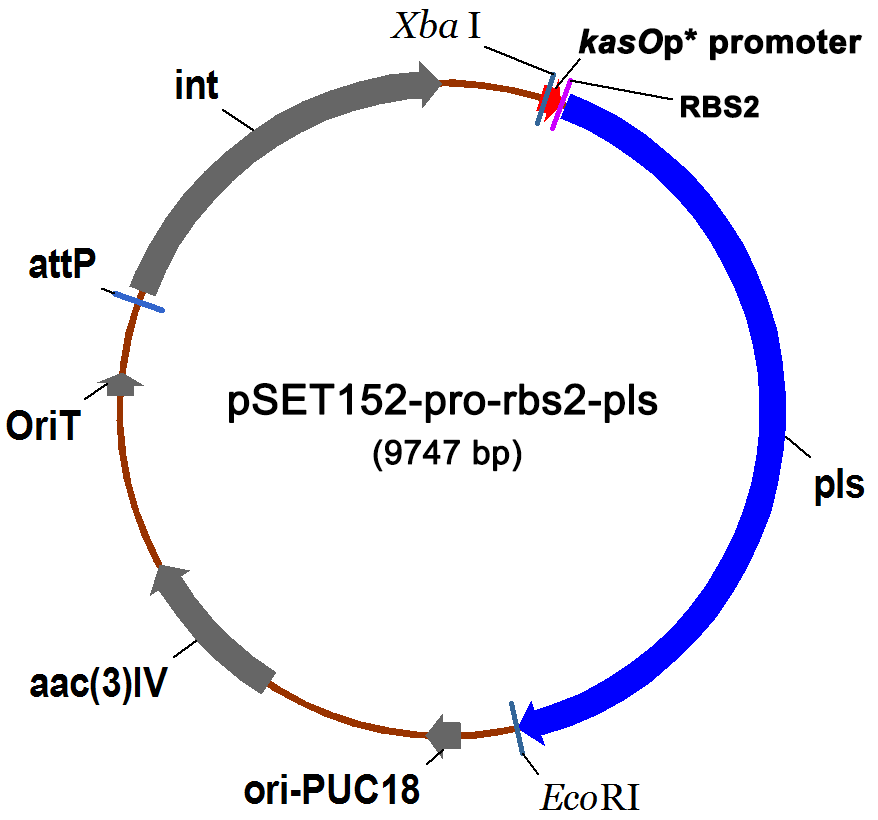 Fig. S2. The description and assembled sequences used in this study.Sequence of pro-rbs2-pls(5′ flank-XbaI-kasOp* promoter-RBS2-pls gene-EcoRI-3′ flank)gccaagcttgggctgcaggtcgactctagatgttcacattcgaacggtctctgctttgacaacatgctgtgcggtgttgtaaagtcgtggccaggagaatactagatctaagtaaggagtgtccatatgtcgtcgccccttctcgaatcgtccttcgagccgtccgagccagcgccccaacaggccctgtaccgcaccgccggcaacccggccccgcggaccctgctcgacgtgctcgatgccaccgccgccgcacatccccaggcgatcgccctggacacgggctccgaggcgctcacctaccgcgacctgtgtatcgagatcgaacgccgcgcacggcagctcagggaccgcggcatcggtcccggcgaccgggtcggagtccgcgtcccctccgggaccgccgagctgtacctgtccatcctcgccgtcctgcgcagcggagcggcctacgtgccggtcgacgccgacgaccccgacgagcgggccgccaccgtcttccgcgaggccgccgtctgcgccgtcctcggccccgacggcccgctgcccggcccggcccggcccctcggcgacccgcgttccgcgggcccccaggacgacgcctggatcatcttcacctcgggttcgaccggcgcgcccaagggcgtggcggtcagccaccgctccgccgccgccttcgtcgacgccgaggccgacctgttctgccaggaccagccgttgggccccggcgaccgggtgctggccgggctgtccgtcgccttcgacgcctcctgcgaggagatgtggctcgcctggcggtacggcgcctgcctggtgcccgcaccccgcgcgctggtccgggccggccacgaactcggcccctggctcgtcgagcgcggcatcaccgtcgtctccaccgtgcccaccctcgccgcgctctggccggacgaggcgatgcgccgggtccgcctgctgatcgtcggcggcgaatcctgcccggccgggctcgtcgaccgcttcgccggacccggccgcgagatgtggaacacctacggcccgaccgagaccaccgtcgtcgcctgcgccgcccgcctgctgccgggcgagccggtccgcatcggcctgcccctgaagggctggcagctcgccgtcgtcgaccgcaccgggcagccggtgcccttcggcgccgagggcgaactgctgatcagcggcgtcggcacggcccgctacctcgaccccgccaaggacgccgaacggttccggcccgacgacgccctgggggccgcccgcgtctaccgcaccggcgacctggtccgggccgaacccgagggcctgctcttcgtcggccgcgccgacgaccagatcaaactcggcggccgccgcatcgagctgggcgagatcgacgccgccctggccgccctgcccggcgtccgcggggccgccgcggccgtccagacgacgccggccggcacccaggtgctggtcggctacgtcgttcccgagcagcgcaccgccgacggttccagcttccagcaggacaaggcccgcgcactgctccaggaacgcctgcccgcgcagttggtcccggtcctcgcggaggtcgagtccctgcccacccggacctccggcaaggtcgaccgcaaggcgctgccctggccgctgccgtccgccccggtcgactccgccaccggcgatccggccacggcgctggacggcaccgccgcccggctcgccgggatctgggaggaactcctcggcgtccggcccggcccggacagcgacttcgtctccctcggcggcaccagcctggtcgccgcccgcatggcgtcccagctccgcatccaccaccccggcgtctcggtcgccgacctctaccgccacccggtgctgcgcgacatggccgagcacctcgactcgctgggcggcccggtggacgaggtccgcccggtccgccccgtcccgcgccgcaccggattcgtccaactcctcgtccagaccggcctgtacggcatcgccggcctgcgcggactggtcgggctcgcgctcgcggacaacgtcctcggcctgctcgccccgcaggtctgggccccgcacaccgcgtggtggctgatcatcgtcggctgggtggtgctctacagcgccccgatgcgttgcgccctcggcgcactggccgcccgcgcgctcgccggcaccatcaagcccggcgcctacccgcgcggcggcgccacccacctgcgcctgtggaccgccgaacgcgtcgtcgccgccttcggcgtcccctccctgctcggcaccccctgggcgcggctctacgcccggagcctgggctgcgccacagggcggaacgtggcgctgcacaccatgccgccggtcaccggcctcgccgaactcggcgacggctgcagcgtcgaacccgaggccgacatctccggctggtggctcgacggcgacaccctgcacatcggcgcggtccggatcggcgccggcgcccgggtcgcccaccgcagcatgctgatgcccggcgccgtcgtcggccagggcgccgaactcgcctccggcgcctgcctggacggagagatccccgacggcgcctcgtggtccggctccccggcccgcccggccggcgccgccgagcggatggccggcgccgcctggcccgcccccgcctggcagcgctcgcgccgctggagcgccgcctacggactgaccctgctgggcctgccgctgctggccctgctgtccaccgcgcccgccctggtcggcgcgtacttcctgctccgcgacagcggcaccctcgccacagccgggcttcgcctgctgctggccgtcccggtcttcacgctcctgaccactggctgctccctcctcgtcaccgccgccgtggtgcgcctcctcggccgcggcatcacgccgggactgcaccccgcgagcggtggcgtcgcctggcgcgcctggctggtcacccgcctcctggacggcgcccgcggcagcctcttcccgctctacgccagcctcggcaccccgcactggctgcggctgctcggcgccaaggtcggccggcacgcggagatctccaccgtgctgccgctgccctccctgctgcacgtcgaggacggcgcgttcctcgccgacgacaccctggtggcgcccttcgaactccgcggcggctggctgcggttggggaccgtccggatcggtcgccgggccttcgtcggcaactccggcatcgtcgaccccggccacgacgtgcccgatcacagcctggtcggcgtgctctccaacgcccccgccgacggcgagcccggctcgtcctggctgggccggcccgccatgccgctgccccgggtggcgacccaggccgacccggcgcgcaccttcgcaccgccgcgcaggctggtccgggcccgcgccgccgtcgagctgtgccgggtgctgccgctgatgtgcggcctggcgctcgccgagggcgtgttcctcaccgagcaggacgccttcgcccagggcggcctcggtctcgccgcactggtcggcgccccgctgctgctggcctcgggcctcgtggcgctgctcgtcaccaccctcgcgaagtggctgctggtcggccgcttcacggtgagcgagcaccccctgtggtcgtcgttcgtgtggcgcaacgagctctacgacaccttcgtcgaatcgctcgccgtgccgtcgatggccggcgcgttcaccggcaccccggtcctgaactggtggctgcgcaccctcggcgccaagatcgggcgcggggtctggttggagagctactggctgccggagaccgacctgatcaccgtcgccgacggcgtcagcgtcaaccgcggctgcgtcctgcagacccacctcttccacgaccggatcatgcggctggacaccgtccgcctcgccgaaggctcctcgctcggcccgcacggcatcgtgctccccggcaccgaggtcggggcgcgcgcctcgatcgcgccgtcgtccctggtcatgcgcggcgagagcgtcccggcccacacccggtgggccggcaacccgatcgccggcgaacgccccgcccgccccgtcccggcacgcgcggagggaggtgcggccgcgtgagaattcgtaatcatgtcatagctgtttcctgOligonucleotidesSequencepro1gccaagcttgggctgcaggtcgactctagatgttcacattcgaacggtctctgctttgpro2tgttcacattcgaacggtctctgctttgacaacatgctgtgcggtgttgtaaagtcgtggccaggagaatapro4atggacactccttacttagatctagtattctcctggccacgactttacaacaccgcacagcatgttpls-F2tactagatctaagtaaggagtgtccatatgtcgtcgccccttctcgaatcgtccttc2pls-RcaggaaacagctatgacatgattacgaattctcacgcggccgcacctccctccgcgcgGene IDDescriptionPrimers (5′→3′)LengthSAZ_36495ε-Poly-L-lysine synthaseGCGAGATGTGGAACACCTACGGGCGAGCTGCCAGCCCTTCA115 bpSAZ_12395RNA polymerase sigma factor (hrdB)CTGACCAGATTCCGCCAACCCGCCTCTGCGGCACTGACCAT100 bp